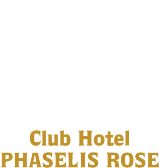 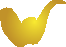 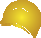 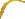 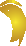 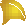 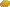 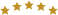 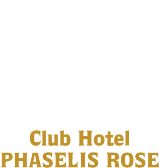 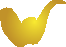 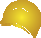 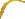 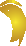 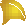 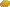 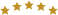 ULTRA HER ŞEY DAHİL KONSEPTİ AQUA PARK ÇALIŞMA SAATLERİ : 10:00-12:30 / 14:00-17:00 ARASINDADIR. AQUA PARK ÇALIŞMA SAATLERİ HAVA ŞARTLARINA BAĞLI OLARAK DEĞİŞİKLİK GÖSTEREBİLİR. PLAJ HAVLUSU:  10.00-18.00 SAATLERİ ARASINDA SPA MERKEZİNDEN TEMİN EDEBİLİRSİNİZ.ÖNEMLİ NOTLAROTELDEN ÇIKIŞ YAPARKEN, ODA KARTINIZLA BİRLİKTE, OTEL BİLEKLİĞİNİZİ LÜTFEN RESEPSİYONA TESLİM EDİNİZ.OTELDEN ÇIKIŞ SAATİ 12:00’DİR. GEÇ ÇIKIŞ ÜCRETİNİ RESEPSİYONDAN ÖĞRENEBİLİRSİNİZ.ALKOLLÜ İÇECEKLER KAHVALTIDA SERVİS EDİLMEZ. ALKOLLÜ İÇECEK KONSEPTİ GECE 02:00 DE SONA ERMEKTEDİR.EXTRA HARCAMALARINIZ ODA HESABINIZA İŞLENECEKTİR, ÖDEMENİZİ RESEPSİYONA YAPABİLİRSİNİZ.ODALARDA, KASALARDA VE PLAJDA BIRAKILAN PARA VE KIYMETLİ EŞYALARIN KAYBINDAN, OTOPARKTAKİ                         ARAÇLARDA OLUŞABİLECEK HASARLARDAN OTEL YÖNETİMİ SORUMLU TUTULAMAZ.TOPLU TAŞIMA İMKANLARI: OTELİMİZ KEMER: 15KM, OLIMPOS:15 KM, PHASELIS:5KM UZAKLIKTA OLUP, OTEL ÖNÜNDEN                    HER 20 DK DA BİR ANTALYA YÖNÜNE MİNÜBÜS GEÇMEKTEDİR. TAKSİ İLE DE ULAŞIM MÜMKÜNDÜR.YİYECEK SERVİSİYİYECEK SERVİSİYİYECEK SERVİSİKAHVALTI07:00 -11:00MAIN RESTAURANTÖĞLE YEMEĞİ12:30 - 14:30MAIN RESTAURANTAKŞAM YEMEĞİ19:00 - 21:30MAIN RESTAURANTSNACK BÜFE12:00 - 18:00HAVUZ BAŞIGECE BÜFESİ00:00 - 01:00MAIN RESTAURANTEXPRESS BÜFE01:00 - 07:00MAIN RESTAURANTPASTANE10:00 - 18:00LOBİCAFE HOUSE17:00 – 23:00ANA BİNACAFE MELANGE15:00 – 23:00HAVUZ BAŞIDONDURMA12:00 -  16:00SNACK BÜFEA’LA CARTE RESTAURANTLAR-REZERVASYON SAATLERİ      13:00 - 14:00A’LA CARTE RESTAURANTLAR-REZERVASYON SAATLERİ      13:00 - 14:00A’LA CARTE RESTAURANTLAR-REZERVASYON SAATLERİ      13:00 - 14:00LALEZAR A’LA CARTE19:00 - 22:00LALEZAR A’LA CARTE RESTAURANTAQUA BLUE A’LA CARTE19:00 - 22:00AQUA BLUE A’LA CARTE RESTAURANTMILANESE A’LA CARTE19:00 - 22:00MILANESE A’LA CARTE RESTAURANTA’LA CARTE RESTAURANT REZERVASYONLARINIZ İÇİN 1 GÜN ÖNCEDEN  MİSAFİR İLİŞKİLERİNE  MÜRACAAT EDEBİLİRSİNİZ.A’LA CARTE RESTAURANT REZERVASYONLARINIZ İÇİN 1 GÜN ÖNCEDEN  MİSAFİR İLİŞKİLERİNE  MÜRACAAT EDEBİLİRSİNİZ.A’LA CARTE RESTAURANT REZERVASYONLARINIZ İÇİN 1 GÜN ÖNCEDEN  MİSAFİR İLİŞKİLERİNE  MÜRACAAT EDEBİLİRSİNİZ.İÇECEK SERVİSİİÇECEK SERVİSİİÇECEK SERVİSİLOBBY BAR10:00 - 00:00POOL BAR10:00 - 00:00RELAX BAR 10:00 -  18:00BEACH BAR10:00- 18:00DISCO BAR00:00 - 02:00AQUA BAR10:00-12:30 / 14:00-17:00ÜCRETLİ HİZMETLERÜCRETSİZ HİZMETLERÖZEL GÜN KUTLAMA PAKETLERİ,YERLİ VE BAZI İTHAL ALKOLLÜ İÇKİLERALKOLSÜZ VE SICAK İÇECEKLERTÜM ŞİŞE ve KUTU İÇECEKLER,  İTHAL İÇECEKLERMİNİBAR (KOLA, YEDİGÜN, SU, SODA)TAZE SIKILMIŞ MEYVE ve SEBZE SULARIDİSKO BARTELEFON, FAKS, DOKTOR, HEMŞİREODALARDA GÜVENLİK KASASIKURU TEMİZLEME, YIKAMA ve ÜTÜMİNİ CLUB VE ÇOCUK OYUN PARKIFOTO, MARKET, BUTİK, HEDİYELİK EŞYA, ÇANTAPLAJ HAVLUSU, WI-FI  İNTERNETDERİ, KUAFÖR, ARABA KİRALAMA, LOKUM,TEXTİLKAPALI YÜZME HAVUZU, TÜRK HAMAMI, SAUNASPA HİZMETLERİ (MASAJ-JAKUZİ)MASA TENİSİ, MİNİ FUTBOL, BASKETBOLKAREOKE ROSE BAR (Rezervasyonlu)TENİS KORTLARIBEBEK ARABASIFITNESS CENTER MASAÜSTÜ OYUNLARI(OKEY, TAVLA, SATRANÇ)LALEZAR, AQUA BLUE, MILANESE RESTAURANTLARI ARASINDAN 1 KERE SEÇİLİ A LA CARTE HİZMETİ